Бабушкин вальсСлова и музыка Александра Брежнева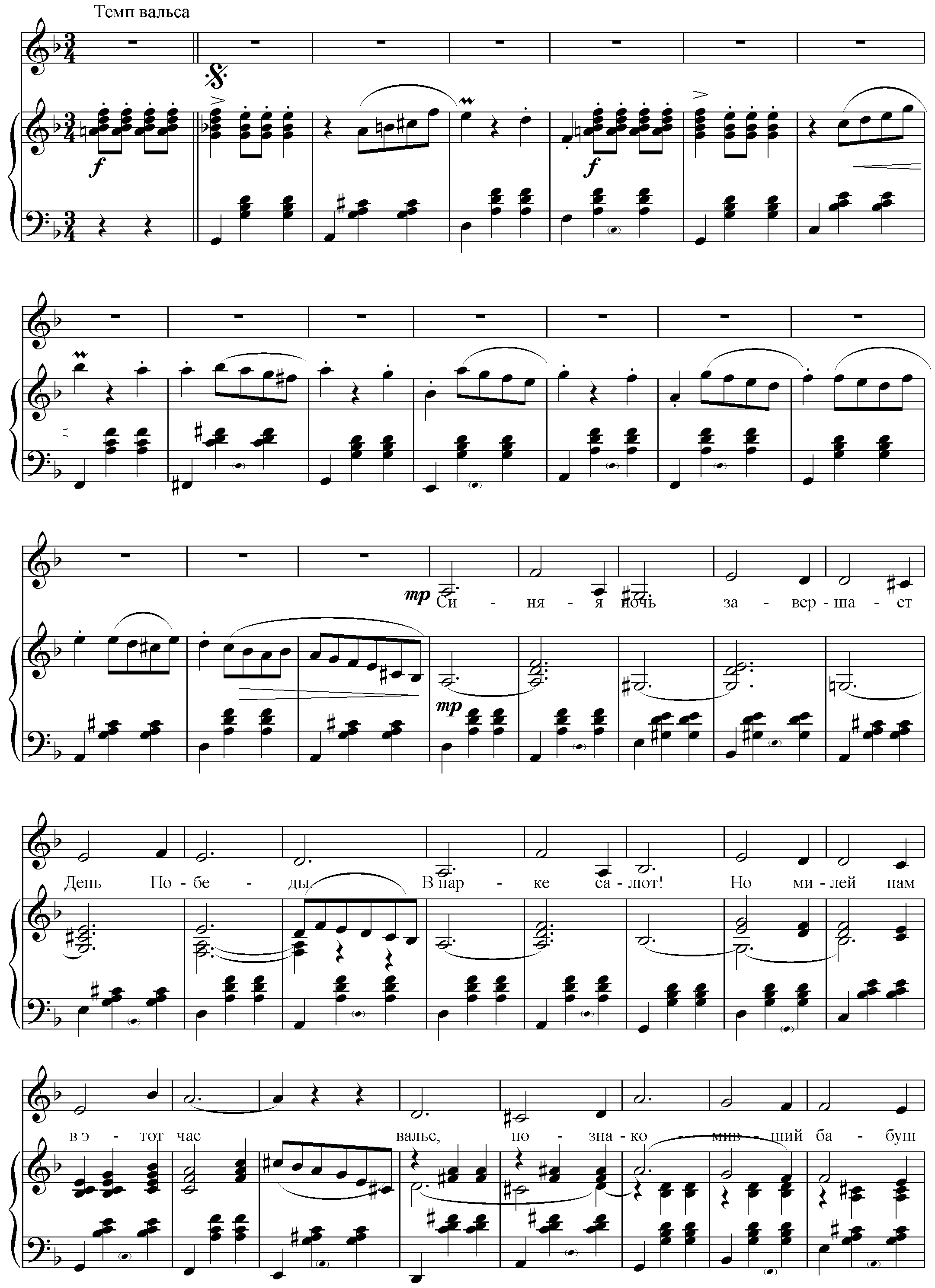 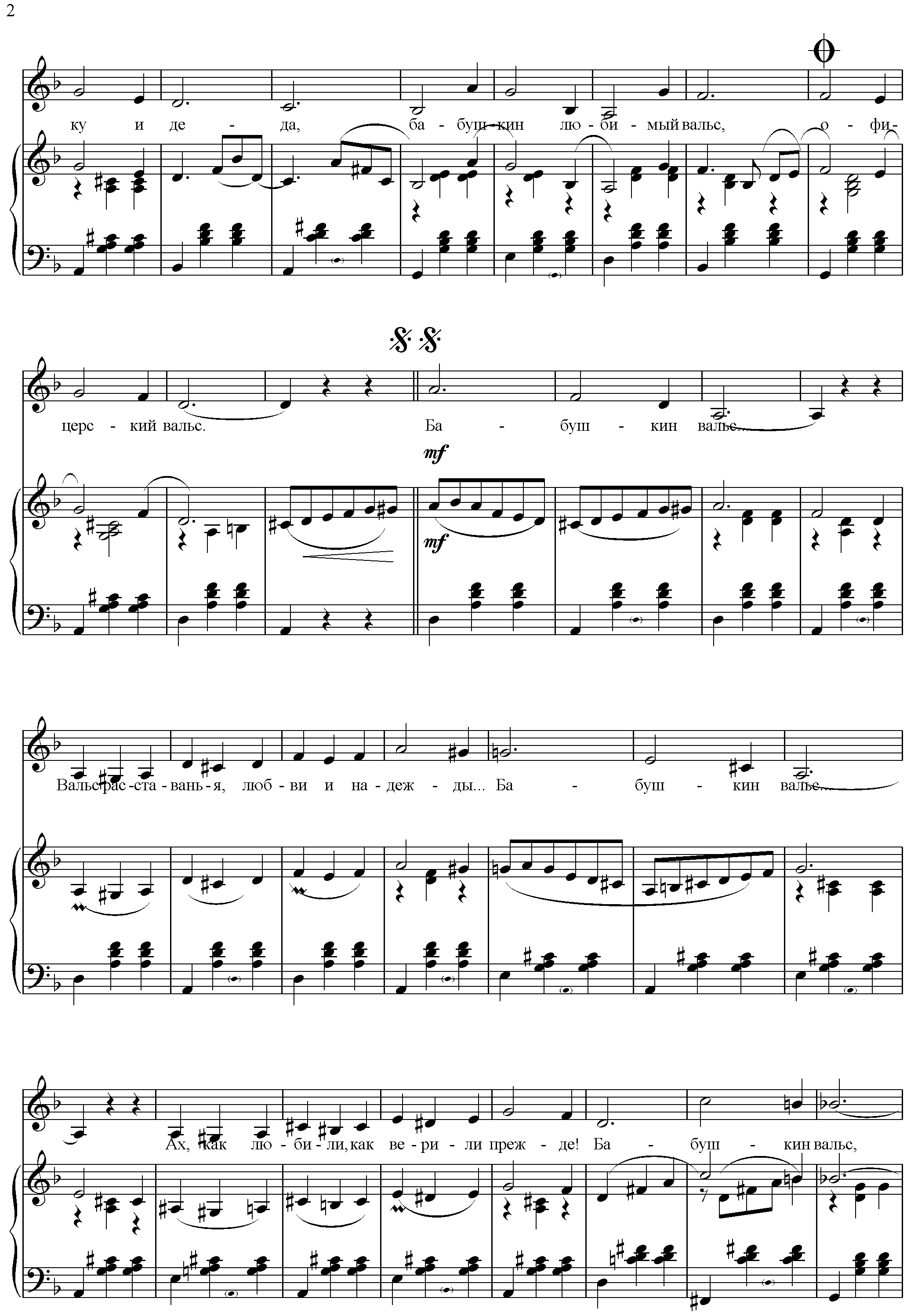 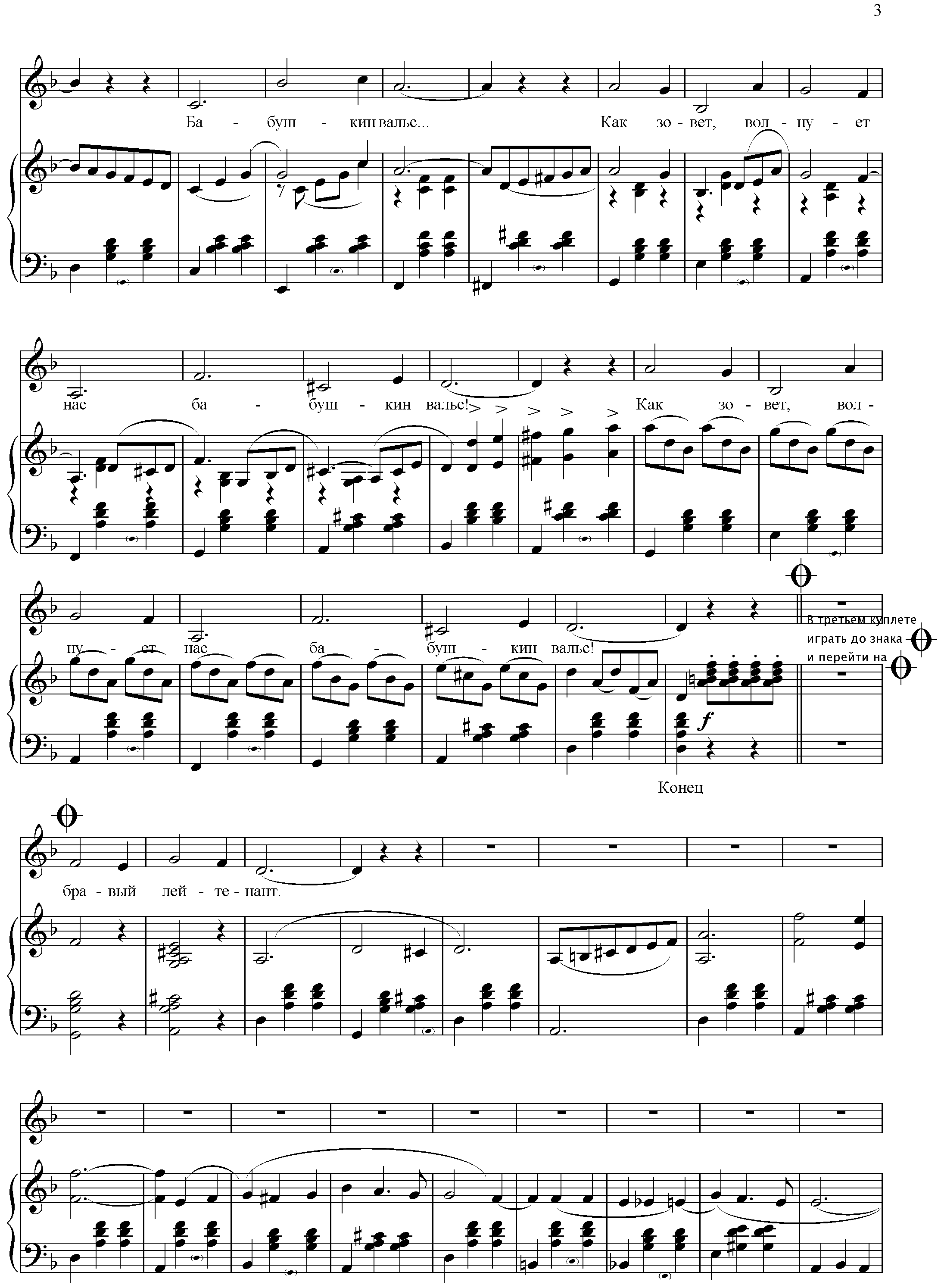 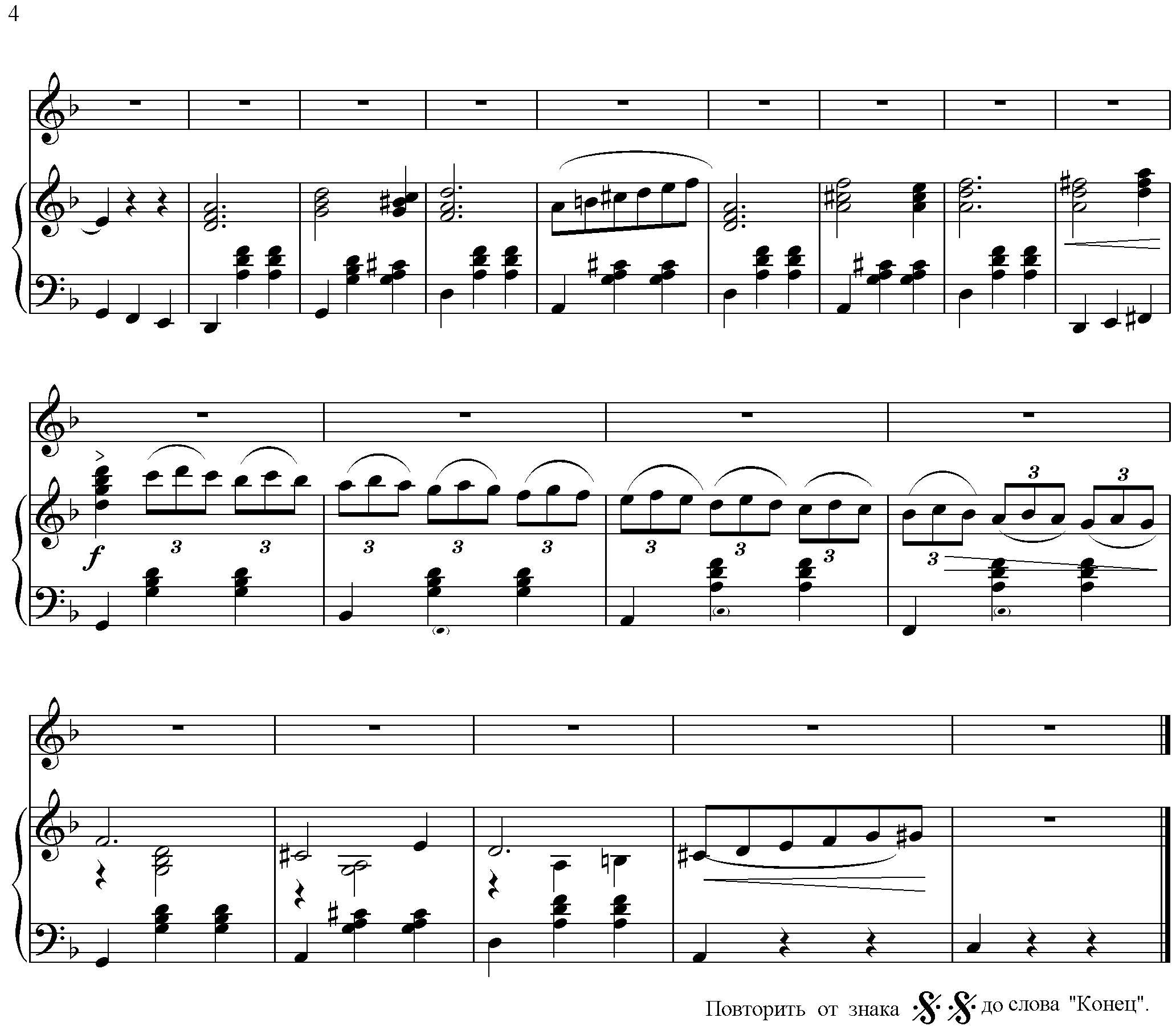 Синяя ночь завершает День Победы.В парке салют, но милей нам в это часВальс, познакомивший бабушку и деда,Бабушкин любимый вальс, «офицерский» вальс.Припев. Бабушкин вальс…Вальс расставанья, любви и надежды.Бабушкин вальс…Ах, как любили, как верили прежде!Бабушкин вальс, бабушкин вальс…Как зовет, как волнует насБабушкин вальс.Чуть хриплый голос с пластинки патефоннойНас переносит в далекий грозный год,В зал тот пустой, где с девочкой	 незнакомойПокружился лейтенант, уходя на фронт.Припев.Крутится, крутится старая пластинка,Вальс заполняет цветущий майский сад.Бабушка снова – та девочка-тростинка,Ну и дедушка опять – бравый лейтенант.Припев.